CHILDREN’S WEEK AWARDS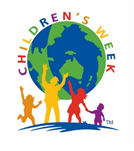 Play AwardThese Awards are given as part of the Children’s Week celebrations. This Award is to recognise a significant contribution to the development and promotion of children’s play. The Award supports programs, events, and resources for the benefit of children. No parent can nominate their own child. No Adult can nominate themselves or a family member.Theme: : Children have the right to relax, play and take part in activities they enjoy. Article 31 UNCRCCelebrate Children’s Week 202320th October – 29th OctoberCategoriesOne award will be given in this category-Individual/Group/OrganisationAll nominees will receive a certificate.Guidelines & ConditionsNominations are open to schools, individuals, groups, or organisations for this Award.Nominations should address the following criteria: -Initiative displayed by the nomineeBenefit to the individual and or the wider communityLength of involvement in the projectNominators are asked to write a synopsis of one page or 500 words of the nominee’s details and achievements. Photographs can be included.Members of the Children’s Week Committee will consider the nominations and the panel’s decision will be final. Winners will be notified by email.Presentations for the Children’s Week Awards:A Plaque will be presented to the Award recipient at the Award’s Ceremony to be held during Children’s Week.The Award Winner, school/nominating party representatives & family representatives will be invited to the presentations.Enter now on our websitewww.sachildrensweek.org.au for nomination forms or email us at:mberlemon@hotmail.comNominations dueFriday 19th August 2023For more information please contact:Children’s Week Association of SA Inc.Mobile: 0438 836 837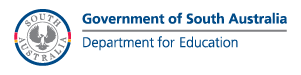 